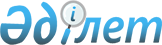 Шортанды ауданының аумағында сайлау учаскелерін құру туралыАқмола облысы Шортанды ауданы әкімінің 2021 жылғы 21 мамырдағы № 7 шешімі. Ақмола облысының Әділет департаментінде 2021 жылғы 27 мамырда № 8489 болып тіркелді.
      Қазақстан Республикасының "Қазақстан Республикасындағы сайлау туралы" Конституциялық заңының 23 бабына, Қазақстан Республикасының "Қазақстан Республикасындағы жергілікті мемлекеттік басқару және өзін-өзі басқару туралы" Заңына сәйкес Шортанды ауданының әкімі ШЕШТІ:
      1. Осы шешімнің қосымшасына сәйкес Шортанды ауданының аумағында сайлау учаскелері құрылсын.
      2. Шортанды ауданы әкімінің кейбір шешімдерінің күші жойылды деп танылсын:
      Шортанды ауданы әкімінің "Шортанды ауданының аумағында сайлау учаскелерін құру туралы" 2018 жылғы 21 желтоқсандағы № 5 (Нормативтік құқықтық актілерді мемлекеттік тіркеу тізілімінде № 6960 болып тіркелген) шешімі;
      Шортанды ауданы әкімінің "Шортанды ауданы әкімінің 2018 жылғы 21 желтоқсандағы № 5 "Шортанды ауданының аумағында сайлау учаскелерін құру туралы" шешіміне өзгерістер енгізу туралы" 2019 жылғы 17 мамырдағы № 9 (Нормативтік құқықтық актілерді мемлекеттік тіркеу тізілімінде № 7200 болып тіркелген) шешімі.
      3. Осы шешімнің орындалуын бақылау аудан әкімі аппаратының басшысы Б. Жұмкейге жүктелсін.
      4. Осы шешім Ақмола облысының Әділет департаментінде мемлекеттік тіркелген күнінен бастап күшіне енеді және ресми жарияланған күнінен бастап қолданысқа енгізіледі.
      "КЕЛІСІЛДІ" Шортанды ауданының аумағындағы сайлау учаскелері
      Ескерту. Қосымша жаңа редакцияда - Ақмола облысы Шортанды ауданы әкімінің 28.03.2024 № 1 (оның алғашқы ресми жарияланған күнінен бастап қолданысқа енгізіледі) шешімімен.
      № 692 сайлау учаскесі
      Орналасқан жері: Ақмола облысы, Шортанды ауданы, Шортанды кенті, Абылай хан көшесі, 26 А, Шортанды ауданының ішкі саясат, мәдениет, тілдерді дамыту және спорт бөлімінің "Ойын – сауық орталығы" коммуналдық мемлекеттік мекемесінің ғимараты.
      Шекаралары:
      50 лет Октября көшесі – 18а, 53, 55, 56, 58, 60, 62, 63, 65, 67, 68, 69, 70, 71, 72, 73, 74, 75, 76, 77, 78, 79, 80, 81, 83, 85, 86, 87, 87/5, 88А, 90;
      30 лет Победы көшесі – 27, 28, 29, 30А, 31, 32, 33, 34, 35, 36, 37, 38, 40, 42, 44, 45, 46, 48, 65;
      Степная көшесі – 1, 2, 3, 4, 4а, 5, 6, 7, 8, 9, 10, 11, 12, 13, 14, 15, 16, 17, 18, 19, 20, 21, 22, 23, 24, 25, 26, 27, 29, 30, 31, 32, 33, 34, 35, 36, 37, 38, 39, 40, 42, 44, 46, 48, 50, 52, 54, 56, 58, 60;
      Александр Пушкин көшесі – 1, 2, 4, 6, 7, 8, 10, 12, 16, 17, 18, 18а, 19, 20, 21, 23, 27, 30, 32, 36, 40, 42, 44, 46, 48, 50, 52;
      Комсомольская көшесі – 1, 1а, 3, 6, 7, 8, 9, 10, 11, 12, 13, 14, 15, 17, 18, 19, 24;
      Михаил Лермонтов көшесі – 2, 3, 4, 5, 6, 7, 8, 9, 10, 11, 12, 13, 15, 16, 17, 18, 19, 20, 21, 22, 23, 24, 25, 26, 27, 29, 31, 33, 35, 37;
      Новая көшесі – 1, 1Б, 1А, 3, 3А, 5, 7, 8, 9, 12, 13, 15, 18, 20, 22, 23А, 24, 25, 26, 27, 28, 29, 30, 31, 33, 33а, 35, 37, 39, 41, 43, 45, 47, 47а, 49, 49а, 51, 51а, 52, 53, 53а, 54, 55, 60, 85;
      Абай Кұнанбаев көшесі – 1, 3, 4, 5, 7, 9, 11;
      Советская көшесі – 21, 23, 25;
      Луговая көшесі – 1, 2, 3, 4, 5, 6, 7, 8;
      Амангелді Иманов көшесі – 3, 4, 5, 6, 7, 8, 9, 10, 12, 13, 14, 16, 17, 18, 19, 20, 21, 22, 23, 24, 25, 26, 27;
      Абылай хан көшесі – 2, 3, 4, 5, 5а, 6, 7, 8, 9, 10, 11, 12, 13, 14, 15, 16, 17, 18, 19, 19а, 20, 21, 21а, 22, 23, 23а, 24, 25, 27, 29, 30, 31, 33, 35, 37, 39, 41, 43, 45;
      Бейбітшілік көшесі – 1, 2, 3, 4, 5, 6, 7, 8, 10, 12, 14, 16, 17, 18, 19, 20, 21, 22, 23, 24, 25, 26, 27, 28, 29, 30, 31, 32, 34, 35, 36, 37, 38, 39, 40, 41, 42;
      Пролетарская көшесі – 49, 51, 54, 55, 56, 57, 59, 60, 61, 62, 63, 64, 65, 66, 68, 70;
      Южная көшесі – 49, 51, 53, 55, 57, 59, 61, 63, 64, 65, 66, 67, 68, 69, 70, 72, 74, 76, 78;
      Пионерская көшесі – 53, 55, 57, 59, 61, 62, 63, 64, 65, 66, 67, 68, 69, 70, 71, 72, 73, 74, 75;
      Киевская көшесі – 1, 2, 3, 4, 5, 6, 7, 8, 9, 10, 11, 12, 13, 14, 15, 16, 17, 18, 19, 20, 21, 22, 23, 24, 25, 26, 27, 28, 33, 34, 35, 36, 37, 38, 39, 40, 41, 42, 43, 44, 44А, 45;
      Феликс Дзержинский көшесі – 46, 48, 50, 52, 54;
      Акмолинская көшесі – 1, 2, 3, 4, 5, 6, 7, 8, 9, 10, 11;
      Достық тұйық көшесі – 1, 2, 3, 4, 5, 6, 7, 8, 9, 10, 11, 12, 13;
      Атақоныс тұйық көшесі – 3, 5, 7, 9, 11, 12, 13, 14, 16, 18, 20, 22, 25;
      Мамыр тұйық көшесі – 3, 4;
      Құлагер тұйық көшесі – 15, 16, 17, 18, 19, 20, 21, 22, 23, 24, 25, 26, 28, 29А, 30, 32, 34;
      Көкпар тұйық көшесі – 17, 18, 19, 20, 21, 22, 23, 24, 25, 27, 28, 29, 30, 31, 32, 34, 35, 36, 37, 38, 39, 40, 41;
      Ынтымақ тұйық көшесі – 8, 9, 11, 12, 13, 14, 15, 16, 17, 18, 19, 20, 21, 22, 23, 24, 25, 26, 27, 28, 30, 31, 32, 33, 34, 35, 36, 38, 44;
      Северная көшесі – 25а;
      Зеленый тұйық көшесі – 9, 10, 11, 12, 13, 14.
      № 693 сайлау учаскесі
      Орналасқан жері: Ақмола облысы, Шортанды ауданы, Шортанды кенті, Пионерская көшесі, 4, "Ақмола облысы білім басқармасының Шортанды ауданы бойынша білім бөлімі Шортанды кентінің № 1 жалпы орта білім беретін мектебі" коммуналдық мемлекеттік мекемесінің ғимараты.
      Шекаралары:
      50 лет Октября көшесі – 1, 2, 2а, 2б, 2в, 2Г, 3, 3А, 4, 4А, 5, 6, 6А, 7, 8, 8А, 9, 10, 11, 12, 15, 16, 17, 18, 18А, 19, 20, 21, 22, 23, 24, 25, 26, 27, 28, 29, 30, 31, 32, 33, 34, 35, 36, 38, 39, 40, 41, 42, 42 А, 43, 44, 45, 47, 48, 49, 50, 51;
      Пролетарская көшесі – 1, 2, 3, 4, 5, 6, 7, 8, 9, 11, 12, 13, 14, 15, 17, 18, 19, 20, 21, 23, 25, 26, 27, 28, 29, 30, 31, 32, 33, 34, 35, 36, 37, 38, 39, 40, 41, 42, 43, 44, 45, 46, 47, 48, 50, 52, 54;
      Южная көшесі – 1, 1а, 2, 2а, 3, 4, 5, 6, 7, 8, 9, 10, 11, 12, 13, 14, 15, 16, 17, 18, 19, 20, 21, 22, 23, 24, 25, 26, 27, 28, 29, 30, 31, 32, 33, 34, 35, 36, 39, 40, 41, 43, 45, 47, 48, 50, 52, 54, 56, 58, 60, 62;
      Пионерская көшесі – 2, 3, 4, 5, 6, 7, 8, 9, 10, 11, 12, 13, 14, 15, 16, 17, 18, 19, 20, 21, 22, 23, 24, 25, 26, 27, 28, 29, 30, 31, 32, 33, 34, 35, 36, 37, 38, 39, 40, 42, 43, 44, 45, 46, 47, 48, 49, 50, 51, 52, 54, 56, 58, 60;
      Первомайская көшесі – 1, 2, 3, 4, 5, 6, 7, 8, 9, 10, 11, 12, 14, 15, 16, 17, 18, 19, 20, 21, 22, 24, 25, 26, 27, 31;
      30 лет Победы көшесі– 1, 2, 3, 4, 5, 6, 7, 8, 9, 10, 11, 12, 13, 14, 15, 17, 19, 20, 21, 22, 24, 26, 28, 30, 32;
      Советская көшесі – 1, 2, 4, 5, 6, 7, 10, 11, 13, 14, 15, 16, 17, 18, 19, 19а;
      Феликс Дзержинский көшесі– 2, 2а, 3, 5, 6, 7, 8, 9, 10а, 12, 13, 14, 15, 16, 17, 17а, 18, 20, 22, 22а, 24, 24а, 26, 28, 30, 32, 34, 36, 38, 40, 42, 44;
      Молодежная көшесі – 2, 3.
      № 694 сайлау учаскесі
      Орналасқан жері: Ақмола облысы, Шортанды ауданы, Шортанды кенті, 30 лет Победы көшесі, 117Б, "Автомобилист" жауапкершілігі шектеулі серіктестігінің ғимараты.
      Шекаралары:
      30 лет Победы көшесі – 51, 51а, 53, 55, 56, 57, 58, 59, 61, 64, 66, 67, 68, 69, 70, 72, 73, 74, 75, 76, 77, 78, 79, 80, 81, 82, 83, 84, 85, 86, 87, 88, 89, 90, 91, 93, 95, 97, 101, 103, 105, 107, 109, 111, 111а, 112, 113, 115а;
      Амангелді Иманов көшесі – 28, 30, 32, 34, 36;
      Бейбітшілік көшесі – 43, 44, 45, 46, 47, 48, 49, 50, 51, 52, 53, 54, 55, 56, 57, 58, 60, 62, 64, 66, 68, 70, 72, 74, 76, 78, 80, 82;
      Киевская көшесі – 46, 47, 48, 49, 50, 51, 52, 53, 54, 55, 56, 57, 58, 59, 60, 61, 62, 63, 64, 65, 66, 67, 68, 69, 70, 71, 72, 73, 74, 74а, 75, 76, 77, 78, 78а, 79, 81, 83, 85, 87, 89, 91, 93, 95;
      Советская көшесі – 26, 27, 29, 31, 32, 35, 37, 41, 43, 44, 45, 47, 49, 51, 52, 53, 54, 55, 56, 57, 59, 60, 61, 62, 63, 64, 65, 67, 69, 71, 73, 77, 79, 81, 85, 87, 89;
      2-ші Кооперативная көшесі – 1, 2, 3, 4;
      Константин Кайдалов көшесі – 1, 2, 3, 4, 5, 6, 7, 8, 9, 10, 11, 12, 13, 13а, 14, 15, 16, 17, 18, 19, 20, 21, 21а, 22, 23, 24, 25, 26, 26а, 29, 35;
      Гаражная көшесі – 3, 5, 6, 7, 8, 9, 10, 11, 12, 13, 14, 15, 17;
      Автомобилистов көшесі – 1, 1а, 2, 3, 4, 5, 6, 7, 8, 9, 10, 11, 12, 13;
      Северная көшесі – 14, 15, 17, 19, 21, 33А, 63;
      Западный тұйық көшесі – 1, 2, 3, 4, 5, 7, 9, 10, 11, 12, 14, 17, 19, 20, 21;
      Құлагер тұйық көшесі – 4, 6, 9, 11, 12, 13, 14;
      Көкпар тұйық көшесі – 5, 6, 7, 8, 9, 10, 11, 12, 13, 14, 15, 16;
      Ынтымақ тұйық көшесі – 1, 2, 3, 4, 5, 6, 7;
      Азаттық тұйық көшесі – 1, 2, 3, 4, 4А, 5, 6, 7, 8, 9, 10, 12, 13, 14, 15, 15а, 16, 17, 17а, 18, 19, 19а, 23, 25, 25а;
      Зеленый тұйық көшесі – 2, 3, 4, 5, 6, 7, 8.
      № 695 сайлау учаскесі
      Орналасқан жері: Ақмола облысы, Шортанды ауданы, Шортанды кенті, Линейная көшесі, 7, "Қазақстан темір жолы "Ұлттық компаниясы"-"Ақмола магистралдық желінің бөлімшесі" Акционерлік қоғамы филиалының ғимараты.
      Шекаралары:
      Линейная көшесі – 4, 6, 8, 10, 12, 16, 18, 20, 22, 24, 28;
      Октябрьская көшесі – 1, 2, 3, 4, 5, 6, 7, 8, 9, 10, 11, 12, 13, 14, 15, 16, 17, 19, 20, 21, 22, 23, 24, 25, 26, 27, 28, 29, 30, 32, 33, 34, 36, 37, 38, 39, 40, 41, 42, 43, 44, 46, 48, 50, 51, 52, 53, 54, 55, 56, 57, 58, 59, 60, 61, 62, 63, 64, 65, 66, 67, 68, 69, 70, 71, 72, 73, 74, 75, 76, 78, 80, 82, 84;
      Виктор Шишлянников көшесі – 1, 2, 3, 4, 5, 6, 7, 10, 12, 13, 14, 15, 20, 21, 22, 23, 24, 25, 26, 27, 28, 29, 30, 31, 32, 33, 34, 36, 37, 38, 39, 40, 41, 42, 43, 44, 45, 46, 47, 48, 49, 50, 51а, 52, 53, 54, 55, 56, 57, 58, 60, 61, 62, 63, 64, 65, 66, 67, 68, 69, 70, 71, 72, 73, 74, 77, 78, 79, 80, 81;
      Ардагер көшесі – 3, 4, 5, 6, 7, 8, 10, 12, 13, 14, 15, 16, 17, 18, 19, 20, 21, 22, 23, 24, 25, 26, 27, 28, 29, 30, 31, 32, 33, 34, 35, 36, 37, 38, 41, 42, 43, 44, 45, 46, 47, 48, 49, 50, 51, 52, 53, 54, 56, 57, 59, 61, 63, 63а, 65;
      Юрий Смирнов көшесі – 1, 3, 5, 7, 9, 11, 13, 15, 17, 19, 21, 23, 25, 27, 29, 31, 33, 35, 36, 36а, 60;
      Василий Чапаев көшесі – 2, 3, 4, 5, 6, 7, 11, 13, 15;
      Нефтебазовская көшесі – 1, 2, 3, 3а, 4, 5, 6, 7, 8, 9, 11, 13;
      Казциковская көшесі – 1, 2, 3, 4, 5, 6;
      2-ші Казциковская көшесі – 2, 4, 6, 8, 10, 12, 14, 16, 18, 20, 22, 24, 26;
      Дорожная көшесі – 1, 3, 4, 5, 7, 7а, 9, 11, 13, 15, 17, 19, 19а, 21, 23, 25;
      Строителей көшесі – 1, 2, 3, 4, 5, 6, 7, 7а, 8, 9, 10, 11а, 12, 13, 14, 15, 17, 17а;
      Қазанат тұйық көшесі – 6, 8, 14;
      Жетіген тұйық көшесі – 7, 9, 13;
      Темірқазық тұйық көшесі – 1, 7, 8;
      Береке тұйық көшесі – 7, 8, 9, 15, 17, 23.
      № 696 сайлау учаскесі
      Орналасқан жері: Ақмола облысы, Шортанды ауданы, Жолымбет кенті, Шоқан Уәлиханов көшесі, 31, "Ақмола облысы білім басқармасының Шортанды ауданы бойынша білім бөлімі Жолымбет кентінің № 2 жалпы орта білім беретін мектебі" коммуналдық мемлекеттік мекемесінің ғимараты.
      Шекаралары:
      Шоқан Уәлиханов көшесі – 1, 1а, 2, 2а, 9, 12, 13, 14, 15, 16, 17, 18, 19, 21, 22, 23, 24, 25, 26, 28, 30, 32;
      Абай Құнанбаев көшесі – 1, 2, 3, 4, 5, 6, 7, 8, 9, 10, 11, 12, 13, 14, 15, 16, 18, 20;
      Бауыржан Момышұлы көшесі – 2, 3, 12, 14, 15, 17, 18, 20, 21, 23, 24, 25, 26, 28, 38, 40;
      Юбилейная көшесі – 1, 2, 3, 5, 7, 9, 11, 13;
      40 лет Победы көшесі – 1, 2, 2а, 3, 4, 5, 6, 7, 12, 14, 16, 21;
      Тоқтар Әубәкіров көшесі – 1, 2, 3, 4, 5, 6, 8, 10, 12;
      Бөгембай көшесі – 1, 2, 4, 6, 8, 10, 14, 15, 17, 20;
      Почтовая көшесі – 1, 3, 5, 7, 9.
      № 697 сайлау учаскесі
      Орналасқан жері: Ақмола облысы, Шортанды ауданы, Жолымбет кенті, Мұхтар Әуезов көшесі, 1, "Ақмола облысы білім басқармасының Шортанды ауданы бойынша білім бөлімі Жолымбет кентінің № 1 жалпы орта білім беретін мектебі" мемлекеттік мекемесінің ғимараты.
      Шекаралары:
      Абай Құнанбаев көшесі – 17, 19, 21;
      Шоқан Уәлиханов көшесі – 33, 35, 36, 37, 39, 41, 42, 43, 44, 46;
      Набережная көшесі – 2, 3, 4, 6, 7, 8, 10;
      Павла Поповича көшесі – 1, 2, 3, 4, 5, 6, 7, 8, 9, 9а, 10, 10а, 11, 12, 13, 14, 15, 16, 17, 18, 20, 21, 22, 23, 25, 27, 29, 30, 34, 36, 40, 42, 44, 46, 50;
      Дачная көшесі – 2, 4, 6, 8, 10;
      Дина Нұрпейісова көшесі – 6, 8, 10, 18, 20, 22, 24, 40;
      Строительная көшесі – 1, 3, 4, 5, 6, 7, 9, 10, 11, 12, 14;
      Абылай хан көшесі – 2, 3, 5, 6, 7, 10, 12, 13, 14, 16, 17, 18, 19, 20, 21, 22;
      Төле би көшесі – 3, 4, 5, 6, 11, 12, 14;
      Сәкен Сейфуллин көшесі – 5, 7, 9, 11, 13, 15, 17, 19, 21, 22, 23;
      Комсомольская көшесі – 1а, 2, 4, 6, 8, 10, 12, 13, 14, 15, 16, 17, 18, 19, 20, 21а, 22, 24, 25, 26, 27, 28, 29, 30, 31, 32, 33, 34, 36, 38, 39, 40, 41, 43, 44, 45, 48, 49, 51, 52, 58, 60;
      Мұхтар Әуезов көшесі – 1, 3, 4, 5, 6, 7, 8, 10, 11, 12, 13, 14, 15, 16, 17, 22, 24, 26, 28, 29, 30, 31, 32, 33, 34, 35, 36, 37, 38, 39, 40, 41, 42, 43, 44;
      Қазыбек би көшесі – 1, 2, 5, 9;
      Мұқағали Мақатаев көшесі – 4, 10, 12, 13, 14, 15, 17;
      Степная көшесі – 1, 4;
      Қабанбай батыр көшесі – 3, 4, 6, 9, 12, 14, 15, 16, 17;
      Мирный тұйық көшесі – 2, 3, 4, 5, 7, 8, 10, 22, 26.
      № 698 сайлау учаскесі
      Орналасқан жері: Ақмола облысы, Шортанды ауданы, Жолымбет кенті, Абай Құнанбаев көшесі, 14, әкімшілік ғимарат.
      Шекаралары:
      8 март көшесі – 1, 1а, 1б, 2, 2а, 2б, 3, 4, 5, 6, 7, 9, 10, 11, 13, 14, 15, 17, 18, 19, 22, 23, 24, 26, 28, 30, 32;
      Ақан Сері көшесі – 1, 5, 8, 9, 10-2, 11, 13, 15, 19, 27, 28, 32, 34, 36, 40, 42;
      Фабричная көшесі – 1, 3, 4, 5, 7, 9;
      Жамбыл Жабаев көшесі – 2, 3, 5, 6, 14, 18, 22, 24, 26, 41, 45, 49, 51, 55, 59, 65;
      Театральная көшесі – 1а, 4, 5, 6, 7, 9, 10, 11, 12, 13, 15, 16, 24, 26, 28;
      Федор Глинин көшесі – 1, 4, 10-1, 10, 16, 17, 18, 20, 22, 24, 28;
      Александр Пушкин көшесі – 2, 2а, 5, 7, 8, 9, 10, 11, 12;
      Атамекен көшесі – 1, 3, 5, 6, 7, 8, 9, 13, 15, 16, 18, 19, 20, 21, 22, 23, 24, 25, 26, 28, 29, 30, 35, 40, 42, 48, 50, 52, 54, 58, 62;
      Эфельная көшесі – 1, 13;
      Валерий Чкалов көшесі – 1, 2, 3, 6, 14, 15, 20, 27;
      Әйтеке би көшесі – 1, 4, 5;
      Бейбітшілік көшесі – 2, 5, 7, 9, 11, 12, 13, 14, 15, 16, 17, 18, 19, 20, 21, 22, 22а, 23, 24, 26, 27, 29, 31, 32, 33, 34, 35, 36, 37, 38, 39, 41, 43, 43а, 45, 47, 49, 55, 57, 58, 59, 60, 61, 64;
      Құрманғазы көшесі – 1, 2, 3, 4, 5, 7, 11, 19, 20, 21, 22, 23, 24, 25, 26, 28, 29, 30, 33, 35, 36, 37, 38, 39, 40, 41, 42, 44;
      Мәншүк Мәметова көшесі – 6, 8, 10, 14, 22, 26, 28, 30, 32, 34, 38, 40, 42, 44;
      Заречная көшесі – 3, 4, 19.
      № 699 сайлау учаскесі
      Орналасқан жері: Ақмола облысы, Шортанды ауданы, Жолымбет кенті, Абай Құнанбаев көшесі, 9, "Ақмола облысы білім басқармасының Шортанды ауданы бойынша білім бөлімінің жанындағы Жолымбет кентінің балалар-жасөспірімдер шағырмашылық орталығы" мемлекеттік коммуналдық қазыналық кәсіпорнының ғимараты.
      Шекаралары:
      Бәйтерек көшесі – 2, 4А, 7, 13, 15, 30;
      Ахмет Байтұрсынов көшесі – 1, 3, 6, 7, 8, 10, 11, 12, 13, 16, 17, 18, 19, 20, 22, 23, 24, 26, 27, 34, 36, 38, 41, 45, 53;
      Андрей Гапич көшесі – 1, 3, 5, 8;
      Михаил Лермонтов көшесі – 2, 3, 14;
      Наурызбай батыр көшесі – 1, 2, 16, 21, 23, 24, 25, 27, 28, 30, 32, 36, 38, 44;
      Шахтерская көшесі – 9, 11, 33;
      Райымбек батыр көшесі – 10, 12, 14, 15, 16, 18, 22;
      Ілияс Есенберлин көшесі – 3, 7, 9, 15, 17;
      Майская көшесі – 4, 7, 8, 15, 24, 28, 30, 42, 44, 46;
      Ыбырай Алтынсарин көшесі – 4, 13, 19, 21, 23, 25, 27, 29, 35;
      Акмолинская көшесі – 5, 7, 15;
      Мағжан Жұмабаев көшесі – 7;
      Новая көшесі – 4, 5, 6, 7, 8, 9, 12, 13, 14, 15, 16, 18, 19, 23, 25, 27, 28, 29, 31/1, 37, 39;
      Юрий Гагарин көшесі – 4, 5, 6, 8, 10, 12, 14, 16, 18, 19, 20, 21, 22, 23, 24, 26, 27, 27а, 28, 29, 32, 33, 36, 37, 37-1, 38, 44, 46, 46а, 48, 52;
      Оралхан Бөкей көшесі – 1, 2, 3, 4, 5, 6, 8, 9, 10, 12, 14, 15, 16, 18, 19, 21, 21а, 22, 23, 24, 25, 26, 27, 28, 29, 30, 31, 32, 34, 36, 37;
      Сәбит Мұқанов көшесі – 1, 2, 3, 5, 11, 13, 19, 27, 33;
      Северная көшесі – 5, 7, 10, 11, 15, 16, 17, 19, 34;
      Максим Горький көшесі – 1а, 1, 2, 3, 4, 5, 6, 7, 9, 11, 12, 14, 15, 16, 17, 18, 19, 21, 24, 24а;
      Амангелді Иманов көшесі – 1, 1а, 5, 6, 16, 22, 23, 24, 31;
      Карагандинская көшесі – 1, 2, 3, 5, 6, 14, 18.
      № 700 сайлау учаскесі
      Орналасқан жері: Ақмола облысы, Шортанды ауданы, Андреевка ауылы, Әуезов көшесі, 37, "Ақмола облысы білім басқармасының Шортанды ауданы бойынша білім бөлімі Андреевка ауылының жалпы орта білім беретін мектебі" коммуналдық мемлекеттік мекемесінің ғимараты.
      Шекаралары: Андреевка ауылы.
      № 701 сайлау учаскесі
      Орналасқан жері: Ақмола облысы, Шортанды ауданы, Октябрьское ауылы, Жастар көшесі, 4, "Ақмола облысы білім басқармасының Шортанды ауданы бойынша білім бөлімі Октябрьский ауылының негізгі орта мектебі" коммуналдық мемлекеттік мекемесінің ғимараты.
      Шекаралары: Октябрьское ауылы.
      № 702 сайлау учаскесі
      Орналасқан жері: Ақмола облысы, Шортанды ауданы, Петровка ауылы, Төле би көшесі, 23 Б, клуб ғимараты.
      Шекаралары: Петровка ауылы.
      № 703 сайлау учаскесі
      Орналасқан жері: Ақмола облысы, Шортанды ауданы, Белое Озеро ауылы, Достық көшесі, 30 Б, "Ақмола облысы білім басқармасының Шортанды ауданы бойынша білім бөлімі Белое Озеро ауылының негізгі орта мектебі" коммуналдық мемлекеттік мекемесінің ғимараты.
      Шекаралары: Белое Озеро ауылы.
      № 704 сайлау учаскесі
      Орналасқан жері: Ақмола облысы, Шортанды ауданы, Қара-Адыр бекеті, Школьная көшесі, 20, "Ақмола облысы білім басқармасының Шортанды ауданы бойынша білім бөлімі Қара-Адыр бекетінің негізгі орта мектебі" коммуналдық мемлекеттік мекемесінің ғимараты.
      Шекаралары: Қара-Адыр бекеті.
      № 705 сайлау учаскесі
      Орналасқан жері: Ақмола облысы, Шортанды ауданы, Пригородное ауылы, Школьная көшесі, 3, "Ақмола облысы білім басқармасының Шортанды ауданы бойынша білім бөлімі Пригородный ауылының жалпы орта білім беретін мектебі" коммуналдық мемлекеттік мекемесінің ғимараты.
      Шекаралары: Пригородное ауылы.
      № 706 сайлау учаскесі
      Орналасқан жері: Ақмола облысы, Шортанды ауданы, Камышенка ауылы, Абай көшесі, 23 А, "Камагро" жауапкершілігі шектеулі серіктестігінің ғимараты.
      Шекаралары: Камышенка ауылы.
      № 707 сайлау учаскесі
      Орналасқан жері: Ақмола облысы, Шортанды ауданы, Дамса ауылы, Велижанцев көшесі, 25, "Ақмола облысы білім басқармасының Шортанды ауданы бойынша білім бөлімі Дамса ауылының В.П. Кузьмин атындағы жалпы орта білім беретін мектебі" коммуналдық мемлекеттік мекемесінің ғимараты.
      Шекаралары: Дамса ауылы.
      № 708 сайлау учаскесі
      Орналасқан жері: Ақмола облысы, Шортанды ауданы, Научный кенті, Мерей көшесі, 11, "Ақмола облысы білім басқармасының Шортанды ауданы бойынша білім бөлімі Научный кентінің жалпы орта білім беретін мектебі" коммуналдық мемлекеттік мекемесінің ғимараты.
      Шекаралары: Научный кенті.
      № 709 сайлау учаскесі
      Орналасқан жері: Ақмола облысы, Шортанды ауданы, Степное ауылы, Сарыарқа көшесі, 2, "Ақмола облысы білім басқармасының Шортанды ауданы бойынша білім бөлімі Степной ауылының жалпы орта білім беретін мектебі" коммуналдық мемлекеттік мекемесінің ғимараты.
      Шекаралары: Степное ауылы.
      № 710 сайлау учаскесі
      Орналасқан жері: Ақмола облысы, Шортанды ауданы, Бозайғыр ауылы, Бейбітшілік көшесі, 5 А, "Ақмола облысы білім басқармасының Шортанды ауданы бойынша білім бөлімі Бозайғыр ауылының жалпы орта білім беретін мектебі" коммуналдық мемлекеттік мекемесінің ғимараты.
      Шекаралары: Бозайғыр ауылы.
      № 711 сайлау учаскесі
      Орналасқан жері: Ақмола облысы, Шортанды ауданы, Ключи ауылы, Ынтымақ көшесі, 5 Б, "Ақмола облысы білім басқармасының Шортанды ауданы бойынша білім бөлімі Ключи ауылының негізгі орта мектебі" коммуналдық мемлекеттік мекемесінің ғимараты.
      Шекаралары: Ключи ауылы.
      № 712 сайлау учаскесі
      Орналасқан жері: Ақмола облысы, Шортанды ауданы, Төңкеріс бекеті, Сәкен Сейфуллин көшесі, 8 Г, "Ақмола облысы білім басқармасының Шортанды ауданы бойынша білім бөлімі Төңкеріс бекетінің негізгі орта мектебі" коммуналдық мемлекеттік мекемесінің ғимараты.
      Шекаралары: Төңкеріс бекеті.
      № 713 сайлау учаскесі
      Орналасқан жері: Ақмола облысы, Шортанды ауданы, Бектау ауылы, Дінмұхамед Қонаев көшесі, 3, "Ақмола облысы білім басқармасының Шортанды ауданы бойынша білім бөлімі Бектау ауылының жалпы орта білім беретін мектебі" коммуналдық мемлекеттік мекемесінің ғимараты.
      Шекаралары: Бектау ауылы, Қаражар ауылы.
      № 714 сайлау учаскесі
      Орналасқан жері: Ақмола облысы, Шортанды ауданы, Конкрынка ауылы, Сарыөзек көшесі, 3, медициналық пунктінің ғимараты.
      Шекаралары: Конкрынка ауылы.
      № 715 сайлау учаскесі
      Орналасқан жері: Ақмола облысы, Шортанды ауданы, Мықтыкөл ауылы, Райымбек батыр көшесі, 12, "Ақмола облысы білім басқармасының Шортанды ауданы бойынша білім бөлімі Мықтыкөл ауылының негізгі орта мектебі" коммуналдық мемлекеттік мекемесінің ғимараты.
      Шекаралары: Мықтыкөл ауылы.
      № 716 сайлау учаскесі
      Орналасқан жері: Ақмола облысы, Шортанды ауданы, Новоселовка ауылы, Сәкен Сейфуллин көшесі, 20, "Ақмола облысы білім басқармасының Шортанды ауданы бойынша білім бөлімі Новоселовка ауылының жалпы орта білім беретін мектебі" коммуналдық мемлекеттік мекемесінің ғимараты.
      Шекаралары: Новоселовка ауылы, Новопервомайское ауылы, Қаратөбе ауылы.
      № 718 сайлау учаскесі
      Орналасқан жері: Ақмола облысы, Шортанды ауданы, Ошақ ауылы, Желтоқсан көшесі, 9, әкімшілік ғимарат.
      Шекаралары: Ошақ ауылы.
      № 719 сайлау учаскесі
      Орналасқан жері: Ақмола облысы, Шортанды ауданы, Новокубанка ауылы, Кан Де Хан көшесі, 1 а, әкімшілік ғимарат.
      Шекаралары: Новокубанка ауылы.
      № 720 сайлау учаскесі
      Орналасқан жері: Ақмола облысы, Шортанды ауданы, Алтайское ауылы, Болашақ көшесі, 27 А, "Новокубанское" жауапкершілігі шектеулі серіктестігінің ғимараты.
      Шекаралары: Алтайское ауылы.
      № 721 сайлау учаскесі
      Орналасқан жері: Ақмола облысы, Шортанды ауданы, Раевка ауылы, Абай көшесі, 16, "Ақмола облысы білім басқармасының Шортанды ауданы бойынша білім бөлімі Раевка ауылының жалпы орта білім беретін мектебі" коммуналдық мемлекеттік мекемесінің ғимараты.
      Шекаралары: Раевка ауылы.
      № 722 сайлау учаскесі
      Орналасқан жері: Ақмола облысы, Шортанды ауданы, Гуляй Поле ауылы, Школьная көшесі, 2, "Ақмола облысы білім басқармасының Шортанды ауданы бойынша білім бөлімі Гуляй Поле ауылының негізгі орта мектебі" коммуналдық мемлекеттік мекемесінің ғимараты.
      Шекаралары: Гуляй Поле ауылы.
      № 723 сайлау учаскесі
      Орналасқан жері: Ақмола облысы, Шортанды ауданы, Егемен ауылы, Жабаев көшесі, 13, медициналық пунктінің ғимараты.
      Шекаралары: Егемен ауылы.
      № 724 сайлау учаскесі
      Орналасқан жері: Ақмола облысы, Шортанды ауданы, Новограф ауылы, Бейбітшілік көшесі, 16, Шортанды ауданының ішкі саясат, мәдениет, тілдерді дамыту және спорт бөлімінің "Орталықтандырылған кітапхана жүйесі" мемлекеттік мекемесінің ғимараты.
      Шекаралары: Новограф ауылы.
      № 771 сайлау учаскесі
      Орналасқан жері: Ақмола облысы, Шортанды ауданы, Шортанды кенті, Феликс Дзержинский көшесі, 1В, Ақмола облысы Денсаулық сақтау басқармасы жанындағы "Шортанды аудандық ауруханасы" шаруашылық жүргізу құқығындағы коммуналдық мемлекеттік кәсіпорнының ғимараты.
      Шекаралары: Шортанды ауданы, Шортанды кенті, Феликс Дзержинский көшесі, 1В.
      № 772 сайлау учаскесі
      Орналасқан жері: Ақмола облысы, Шортанды ауданы, Дамса ауылы, Достық көшесі, 14, Ақмола облысы жұмыспен қамтуды және әлеуметтік бағдарламаларды үйлестіру басқармасының "Шортанды ауданы, Дамса ауылы, арнайы әлеуметтік қызметтер көрсету орталығы" коммуналдық мемлекеттік мекемесінің ғимараты.
      Шекаралары: Шортанды ауданы, Дамса ауылы, Достық көшесі, 14.
					© 2012. Қазақстан Республикасы Әділет министрлігінің «Қазақстан Республикасының Заңнама және құқықтық ақпарат институты» ШЖҚ РМК
				
      Шортанды ауданының әкімі

Г.Касенов

      Шортанды аудандық аумақтықсайлау комиссиясының төрағасы

С.Ерғалиев
Шортанды ауданы әкімінің
2021 жылғы "21" мамырдағы
№ 7 шешіміне
қосымша